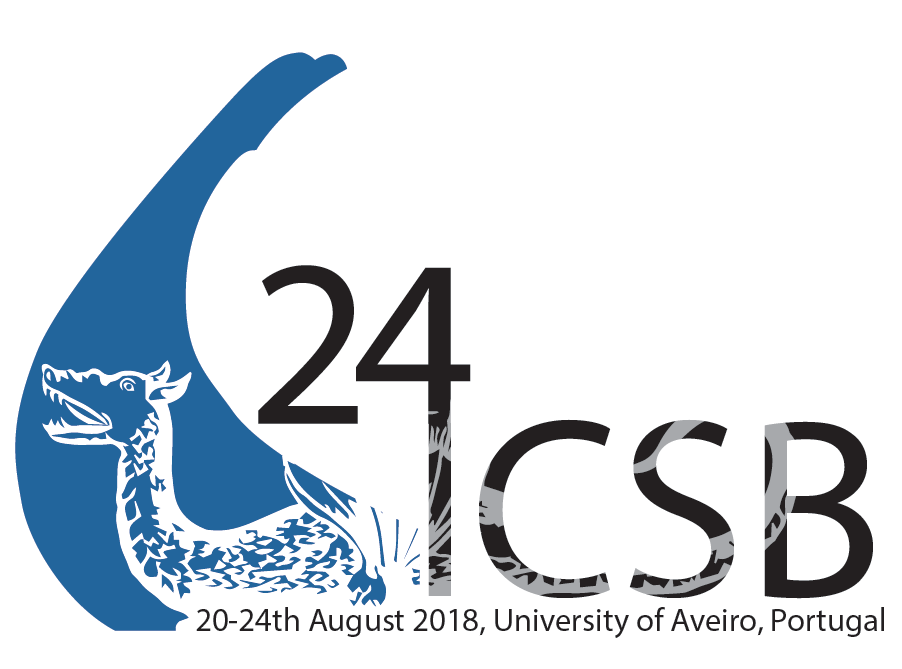 Registration form 24th International Conference on Subterranean Biologyhttp://24icsb.web.ua.ptPlease read carefully the instructions about registration available at:http://24icsb.web.ua.pt/index.php/registration/how-to-registerFill all the information, save as a pdf file and send it together with the relevant attachments to 24icsb@gmail.com1. Please select with an X your type of registration and fill the total* We will only accept registration as member if the membership payment is in regular situation.2. Payment of registration fee is made by bank transferPayment reference: 24ICSBIBAN (International Bank Account Number): PT50 0035 0836 00002162 030 11BIC (Bank Identification Code): CGDIPTPLBank: CAIXA GERAL DE DEPOSITOS, SABank agency: UNIVERSIDADE DE AVEIRO3. Data about the participantName:__________________________________________Affiliation: ______________________________________Email: __________________________________________4. Data about accompanying Person (if relevant)Name:__________________________________________Email: __________________________________________5. Data about the invoice/receiptName: _____________________________________________________Address: ___________________________________________________Postal code: ____________________________ Country:_____________VAT number: _______________________________Additional relevant information required: _________________________6. Required attachments1. Proof of the bank transfer of the registration fee.2. For ISSB members: pdf document from the treasurer of the ISSB confirming the payment of the fee for 2018. 3. For students: pdf document of the student card.LATE REGISTRATION (Until 01/06/2018)X€ISSB members *600Non-members800Students ISSB members*350Students550Accommodation in the University residenceSee conditions: http://24icsb.web.ua.pt/index.php/registration/accomodations180Accompanying Person (with ISSB member)300Accompanying Person400Total